ΑΝΤΩΝΥΜΙΕΣ (2)Σήμερα, συνεχίζοντας στο δεύτερο μάθημα των αντωνυμιών , θα μελετήσουμε τα τελευταία τρία (3)  από τα οχτώ (8) είδη αντωνυμιών:τις αναφορικές, τις ερωτηματικές και τις αόριστες αντωνυμίες.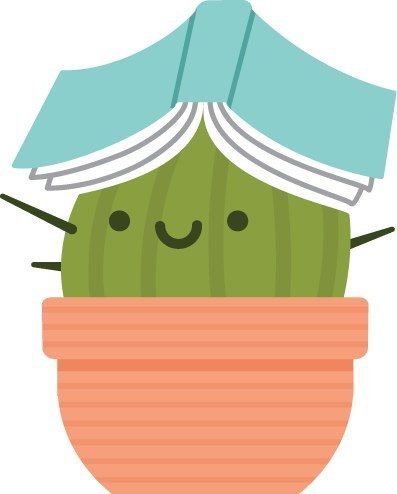 Πρώτα απ’ όλα, να παρακολουθήσεις με ιδιαίτερη προσοχή τη συνέχεια του μαθήματος της Εκπαιδευτικής Τηλεόρασης (από το λεπτό 9.29), στο τέλος του οποίου θα έχεις την ευκαιρία να δοκιμάσεις τις γνώσεις σου σε ασκήσεις που θα προτείνει και θα διορθώσει η δασκάλα https://www.youtube.com/watch?v=H32vMYmaE3AΤώρα, απάντησε στις παρακάτω ερωτήσειςΑ) Ποιος είναι ο ρόλος των αναφορικών αντωνυμιών ;Οι αναφορικές αντωνυμίες συνδέουν  τη δευτερεύουσα   πρόταση με τη λέξη στην οποία αναφέρεται   η πρόταση.Β)  Οι αντωνυμίες ανήκουν στα κλιτά μέρη του λόγου, όπως έμαθες στο προηγούμενο μάθημα. Ωστόσο στο σημερινό μάθημα είδες και κάποιες που είναι άκλιτες. Ποιες είναι αυτές;  Αναφορικές που-ό,τι- οτιδήποτε  Ερωτηματικήτι    Αόριστεςκάθε-ο τάδε-ο δείνα-καθετί-τίποταΑν δυσκολεύεσαι να απαντήσεις, συμβουλέψου τις σελίδες 119-121 από το βιβλίο της Γραμματικής σου ή τα παρακάτω κεφάλαια:Κεφάλαιο 8.6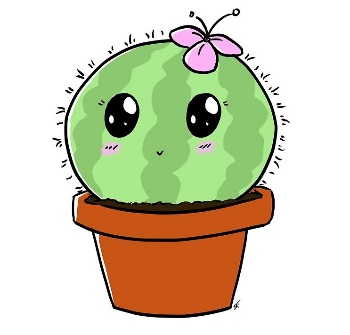 Κεφάλαιο 8.7Κεφάλαιο 8.8ΕΜΠΕΔΩΤΙΚΕΣ  ΕΡΓΑΣΙΕΣΝα συμπληρώσεις τα κενά µε τις κατάλληλες αναφορικές αντωνυμίες από την παρένθεση (όποιος - ό,τι (2) -  ο οποίος - που - όση - οτιδήποτε - όσα  - όποια)Μιλούσε σαν σοφός που τα ήξερε όλα.Μπορείς να φας  ό,τι  θέλεις.Να σηκωθεί όρθιος ο μαθητής  ο οποίος  σφύριξε.Μπορείτε να αργήσετε όση ώρα  θέλετε, δε βιάζομαι.Μου υποσχέθηκε ότι θα κάνει  οτιδήποτε χρειαστεί για να λυθεί δίκαια το πρόβλημα.Θα πάρει καλούς βαθμούς  όποιος προσπαθεί και εργάζεται με επιμέλεια.Ό,τι κι  αν με ρωτήσεις , θα το απαντήσω με ειλικρίνεια.-Μαμά, μπορώ να φορέσω όποια μπλούζα σου θέλω; ρώτησε η Δήμητρα τη μητέρα της.Ο παππούς με άφησε να αγοράσω όσα παγωτίνια ήθελα.2) Να βάλεις όποια ερωτηματική αντωνυμία ταιριάζει-Ποιoς  σου τα είπε αυτά;  Πόσο καιρό τον γνωρίζεις και εμπιστεύεσαι τα λόγια του;Πόσα χρήµατα πήρες γι’ αυτή την τόσο δύσκολη δουλειά;-Τι κάνετε εσείς εδώ ; φώναξε θυμωμένος ο διευθυντής.Με ποια δασκάλα έχετε μάθημα αυτή την ώρα;-Πόσα και ποια απογεύματα είσαι ελεύθερος αυτή την εβδομάδα ;Τι σκέφτεσαι να κάνεις το επόμενο Σαββατοκύριακο;ΠΡΟΣΟΧΗ! Μην μπερδεύεις την  ερωτηματική αντωνυμία  ποιο µε το επίρρηµα πιο. 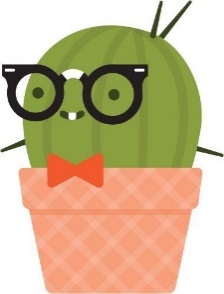 ποιο + ουσιαστικό           πιο + επίθετο       ή         επίρρημα ποιο κορίτσι;                  πιο ευγενικός                  πιο αργά3)Να βάλεις πιο ή ποιοΠοιο  φόρεμα πήρες; Το λευκό  που δοκίμασες  σου πήγαινε πιο πολύ.Ο αδερφός μου είναι πιο ψηλός από μένα. Έλα πιο κοντά, για να δεις ποιο παιχνίδι παίζουμε. Ο νονός μου ρωτούσε ποιο ζευγάρι παπούτσια θέλω από τα δύο, αλλά εγώ ντρεπόμουν να πω ότι μου αρέσουν τα πιο ακριβά.4)Να χρησιμοποιήσεις τις αόριστες αντωνυμίες που είναι μέσα στο σύννεφο για να συμπληρώσεις τις παρακάτω προτάσειςτίποτα - κάθε - κάμποσα - κάποιους -άλλων - μερικοί - κάποιος – κάτιΑς έρθει να με βοηθήσει κάποιος. Δε θα τα καταφέρω μόνος μου.Κάθε παιδί να κοιτάζει τα λάθη του και να μην ασχολείται με τα λάθη των άλλων.Δε θέλω τίποτα από το ζαχαροπλαστείο, γιατί κάνω δίαιτα.Στο προαύλιο του σχολείου παίζουν μερικοί μαθητές από το άλλο τμήμα.Έκανες κάμποσα φαγητά που δεν αρέσουν σε κάποιους. Έπρεπε να επιλέξεις κάτι που αρέσει σε όλους.5)   Τέλος, με το παρακάτω κουίζ θα δεις αν ξέρεις να γράφεις σωστά την αναφορική αντωνυμία ό,τι που σημαίνει οτιδήποτε, και να την ξεχωρίζεις από τον ειδικό σύνδεσμο ότι https://podilato98.blogspot.com/2015/07/oti-i-oti-quiz-inschool.html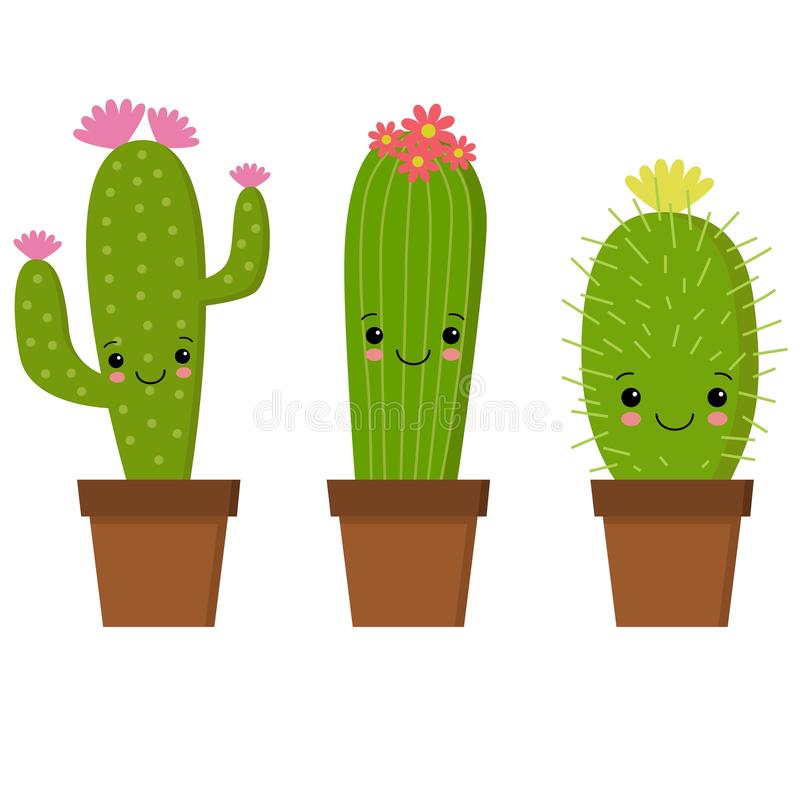 